Семья – это самое дорогое и родное, что есть у каждого человека.Если внимательно прислушаться к произношению слова «Семья», то можно услышать в нем два разных слова, которые также существуют в русском языке: «семь» и «я».В семье должно быть как минимум семь человек. Считайте:Ребенок.Его мама.Его папа.Дедушка – папа папы.Бабушка – мама папы.Дедушка – папа мамы.Бабушка – мама мамы.Итого, семь человекСоставление описательного рассказа по плану  о маме, папе, бабушке….Имя.Рост: высокий, средний, низкий.Цвет глаз: голубые, карие, зеленые, серые.Цвет волос: светлые, коричневые, рыжие, черные.Что любит: любимое время года, любимый праздник, любимый цвет любимое блюдо.Характер: добрый злой.О чем  мечтает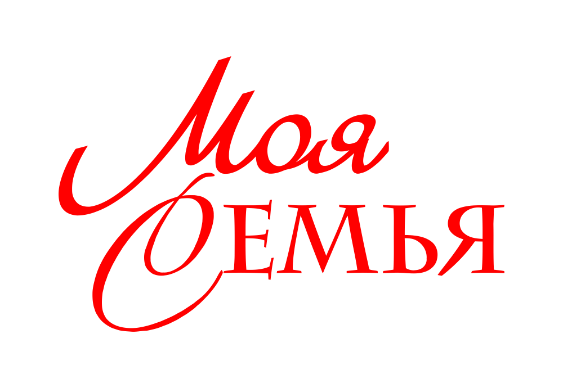 Есть такое популярное мнение, что слово «семья» произошло от слова «семя», имеющего отношение к продолжению рода. А так же к появлению детей, их воспитанию. А ведь это именно то, ради чего и создаются семьи.          Здесь можно провести очень красивую аналогию с растительным миром. Из маленького семечка, упавшего в плодородную землю появляется маленький росток. Потом этот росточек превращается в огромное  и сильное дерево, с прочным стволом и многочисленными ветвями.Родителям рекомендуетсяпоговорить с ребенком о семье: с кем ты живешь?сколько человек в твоей семье?назови всех членов семьи, их полные именакто самый младший? А  кто старший?где и кем работают твои родители?назови домашний адресМуниципальное автономное дошкольное образовательное учреждение города Нижневартовска детский сад №4 «Сказка»«Семья – это та самая среда, в которой человек учится, и сам творит добро»В. А. Сухомлинский.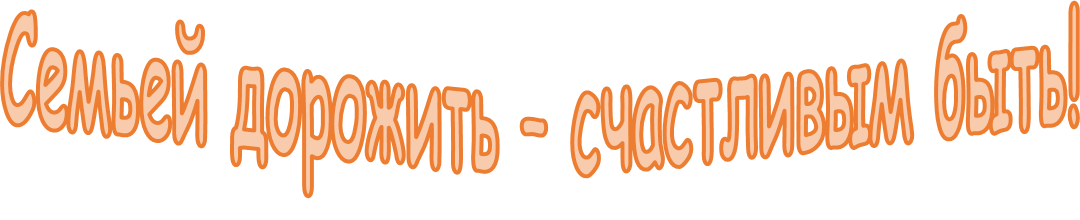 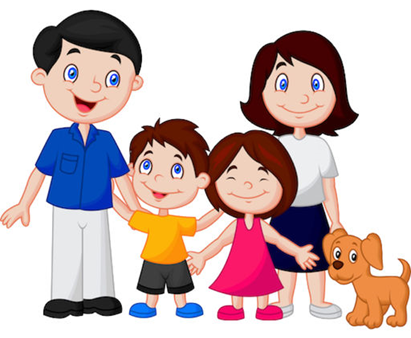 Составила: Куджаева М.М.ПоразмышляемСчитаете ли вы, что в вашей семье существует взаимопонимание с детьми?Говорят ли с вами дети по душам, советуются по личным делам?Интересуются ли они вашей работой?Знаете ли вы друзей ваших детей?Бывают ли они у вас дома?Участвуют ли ваши дети в решении хозяйственных дел?Есть ли у вас общие с детьми увлечения, занятия, интересы?Участвуют ли ваши дети в подготовке к праздникам?Обсуждаете ли вы прочитанные книги?Обсуждаете ли в семье телепередачи, кинофильмы?Участвуете ли вы с детьми в походах, прогулках?«Традиции в вашей семье»Какие традиции существуют в вашей семье?Как вы готовитесь к встрече праздников?Какое участие в подготовке к праздникам принимают ваши дети?Готовите ли вы друг другу подарки к праздникам?Рассказываете ли вы своим детям сказки на ночь? Берёте ли Вы с собой на отдых своих детей?Занимаетесь ли Вы и Ваш ребёнок каким-либо видом спорта?Какие телепередачи предпочитаете смотреть Вы и Ваш ребёнок? Обсуждаете ли Вы со своим ребёнком после просмотра любимые телепередачи?Ваш семейный альбомРасскажите ребенку о своём детстве. Возьмитесь рассматривать вместе с ним ваш семейный альбом. Объясните, кто изображён на старых фотографиях, расскажите, кем они приходятся ребёнку. Стоит обратить внимание на одежду, обувь, быт и другие характерные особенности людей на фотоснимках.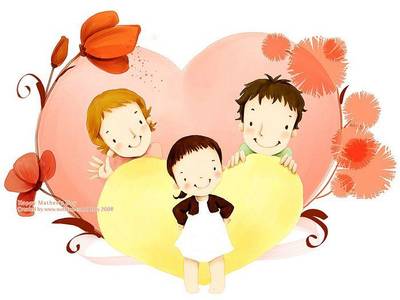 Расскажите, в какие игры вы играли в детстве, какие тогда были игры и забавы.      Найдите фотографию вашей школы, дома, в котором вы жили, фотографию своего двора.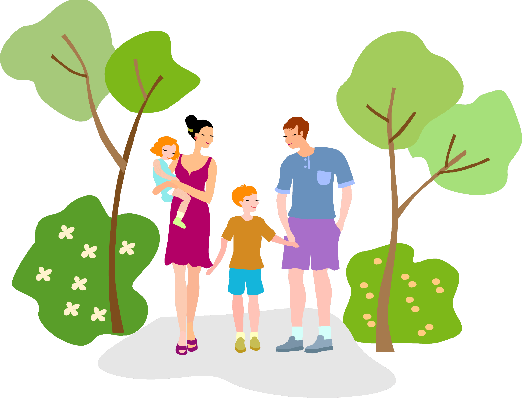 Семья - это место, где человек чувствует себя защищённым, нужным, любимым.Помните:Ребенка хвалят - он учится быть благородным.Ребенок растет в безопасности - он учится верить в людей.Ребенка поддерживают - он учится ценить себя.Ребенок живет в понимании и дружелюбии - он учится находить любовь в этом мире.Ребенка постоянно критикуют - он учится ненавидеть.Ребенок растет в упреках - он учится жить с чувством вины.Ребенка высмеивают - он становится замкнутым.Ребенок живет во вражде - он учится быть агрессивным.